Name____________________________Name_________________________________________________________ Index No. ______________									             Candidates signature ______										    Date __________________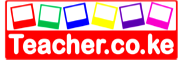 TEACHER.CO.KE SERIES 10232/3PHYSICSPAPER 3 PRACTICAL 2 ½ HOURSINSTRUCTIONS TO CANDIDATES- Write your name and index number in the spaces provided- Sign and write the date of the examination in the spaces provided- This paper consists of two questions- You are supposed to spend the first 15 minutes of the 2 ½ hours allowed for this paper reading the whole paper carefully- Marks are given for clear working of the observation actually made, accuracy and use of them - All working must be clearly shown - Non-programmable silent electronic calculators and KNEC mathematical tables may be used.				FOR EXAMINER’S USE ONLYThis paper consist of 7 printed pagesTurn OverQuestion one 	PART A 	You are provided the following apparatus 	- A  metre rule	- 10cm long cotton thread	- Masses, two of 10g and two of 20g 	- Knife edge 20cm high 	Proceed as followsArrange the apparatus as shown in figure 1 belowBalance the metre rule on the knife edge, adjust the metre rule until it balances horizontally when there is no mass on it. The knife edge is now at the position of centre of gravity (cog)  when there is no mass on it. Record the position of (cog)Position  of c.o.g = ______________________cm 					(1mk)	Fig 1 Now hang a mass on the metre rule by use of the thread at the 1cm mark. Adjust the knife edge until the metre rule balances again at a new mark. Record the length d1 and the corresponding length d2 as shown above(i) Repeat the procedure for different masses and complete the table 2 shown below.					Table 2 													(7mks)	(ii) Plot a graph of md2 against d1 								(5mks)	(iii) Calculate the slope S of the graph 							(2mks)	PART B 	You are provided with 	- Prism 	- 4 optical pins 	- Plain paper 	- Some plasticine 	- Soft board 	Set up the apparatus as in figure 2 below (a) Using a protractor, measure angle A of the prism ________________			(1mk)Place the prism on a plain paper and trace its outline with a pencil. Attach some plasticine to the prism to indicate the prism angle A construct a normal at point T along LM. Draw an incident ray to strike the prism at 400. Stick pins P1 and P2 to define the incident ray. View P1 and P2 from the opposite face (MN). Insert pins P3 and P4 so that they appear to be in line with images of P1 and P2. Remove the prism and join P3 to P4 to give emergent ray. Extrapolate the emergent ray into the prism so as to meet the extrapolated incident ray to Q. (b) Measure angle D _______________________						(1mk)(c) Calculate the value of n,  where n = cos (900 – (A + D) 					                     2 				               Sin   A                                                                   (3mks)Question 2 	You are provided with the following 	- Two new dry cells	- An ammeter 0 – 1A 	- A voltmeter 0 – 5V 	- Jockey or crocodile clip	- A cell holder 	- Switch 	- Six connecting wires at least three with crocodile clips at one end 	(a) Set up the circuit as shown in figure 4	X  Y  (b) Close the switch and place the jockey in contact with the resistance wire such that the length, L, of wire XY = 0.20m. Measure and record the current, I, through the wire XY and the p.d, V, across it and enter the results in table 1 (c) Repeat procedure (b) above for the other values of L given. Read and record the corresponding values of I and V 				Table 1						(7mks)	(d) Plot a graph of I/I (y axis) against R							(5mks)	(e) Determine the slope, S, of your graph							(3mks)	(f) Given that I and R of the graph are related by the equation 1 = R + r , use your graph to 									    I    E    E Determine the values of E = 												(2mks)r = 												(3mks)Questions Maximum score Student score 1 20220Total 40 Mass, m(g)102030405060Distance d1 (cm)Distance d2 (cm)10g x distance d2 = (gcm)L (cm)0.20.40.50.60.70.91.0p.d (V)I (A) R ( Ω )     I  I  (A-1)